DajkatalálkozóKatolikus Pedagógiai Szervezési és Továbbképzési Intézet2012. november 16.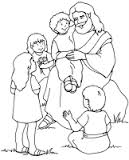 A dajka szerepe az óvodás gyermekek hitre nevelésébenKészítette: Senduláné Nagy MáriaóvodavezetőSzent Imre Katolikus ÓvodaKecskemét„ Bizony mondom nektek, mit a legkisebbek közül egyel tettetek, velem tettétek.”Ima.Óvodánk bemutatása. A dajka nénik szerepe óvodánk hitre nevelésében.Éves programjaink a hitre nevelés tükrében: szüreti mulatság – terményáldással, megemlékezés szentekről – Assziszi Szt. Ferenc, Szt. Imre, Szt. Márton, Szt. Erzsébet, Szt. Miklós, Szt. Balázs, adventi, húsvéti készület – jócselekedet gyűjtésszülők bevonása, együtt a család – adventi koszorúkötés, karácsonyváró, farsang, édesapák megáldása, Égi édesanyánk (édesanyák) megünneplése, családi nap.egyéb óvodai ünnepek – farsang, hála a teremtett világért, szentmise a búcsúzó gyerekektőla hitre nevelés, mint külön tevékenységi formaa napirendbe ágyazott hitre nevelésétkezések előtti, utáni imagyertyagyújtáspihenés előtti hálaadásErőforrásaink:személyes bekapcsolódás egy-egy közösség, plébánia életébe, személyes imaéletév kezdő szakmai – lelki naphétfői közös imahavonta megrendezett lelki estek a nevelő közösség számáraszülői imakörEgyházmegyei lelkigyakorlatok – évente 2x esetleg nyáronA keresztény ember (gyermekkép) néhány alapvető vonásIsten ajándékaEgyszeri és megismételhetetlenIstennek csodálatos terve van rólaA keresztény nevelés célja: a hit ébresztése és fejlesztése, a gyermekek hitvalló felnőtt kereszténnyé nevelése.A keresztény nevelés eszközei:Jézus iránti szeretet, a Jézus kedvéért vállalt áldozat,Isten akaratának megvalósításaa szeretet életszabályai – örömszerzés másoknaka megbocsátás, az újrakezdés lehetősége, ellenségszeretet, toleranciarendszeres lelkiismeret vizsgálatBoszkó Szent János a nevelésről:A legfőbb elv a szeretet. kedvességgel, szerető gondossággal nevelsegíta felnőtt a gyermek mellé áll (tapintatosan bekapcsolódik játékába) és a szeretet szellemében figyelmezteti, buzdítja a jóra, segíti őt.„Aki tudja, hogy szeretik, viszontszeret, és akit szeretnek az mindent elér.”Ésszerűség:ahhoz, hogy a gyermek megértse, engedni kell a gyermeket beszélni, kifejezni gondolatait, a feltett kérdéseire válaszolni kell			mindezek eredménye lesz a bizalom kialakulásaa hit, a vallás gyakorlatai:imádkozni kell a ránk bízottakértsegíteni kell rácsodálkozni az Úristen alkotta természeti szépségekreA dajka tulajdonságai:gyermekszeretet – legyen kíváncsi a gyerekreérzelmi kiegyensúlyozottságelhivatottság, elkötelezettségtürelemkedvességrugalmasságempátiaalkalmazkodni tudáskreativitásfelelősségtudategyüttműködéskövetkezetességtiszteletkapcsolatteremtő készségkonfliktuskezelő készségkörültekintésbecsületességelfogadásA keresztény dajka tulajdonságai még:szereti Istent, embertársait – a gyerekeket – és saját magátelsősorban Isten elvárásainak akarjon megfelelni – Aki a rejtekben is jelen vana gyermekben a köztünk élő Jézust szolgálja – hiszen Isten az embert saját képére és hasonlatosságára teremtetteszemélyesen szeresse a gyermekeket – és kollégáitA dajka tevékenységi területei: különösen nagy a szerepe a beszoktatás ideje alattsegíti a gondozó – nevelő munkát, „Az óvónő jobb (és bal) keze”ellátja a kisgyermek gondozásáttisztán tartja a kisgyermek környezetétsegíti az étkezéstegyéb feladatot lát el (mosás, vasalás, varrás…)Irodalom:Óvodai Nevelés Országos AlapprogramjaSzent Imre Katolikus Óvoda Helyi Pedagógiai ProgramjaSzentírásEvangéliumi nevelés lélekben és igazságban. Szerk: Jancsó Kálmánné, Kelemenné Farkas Márta és Korzenszky Richárd. A Katolikus, a Református és az Evangélikus Egyház közös kiadványa.Óvoda Vezetési Ismeretek 2011. KülönszámNem elég szeretni őket.  Boszkó Szent János leveleiGary Chapman, Ross Campbell: Gyerekekre hangolva. Harmat Kiadó 2010.